РАСПОРЯЖЕНИЕ№23							02     октября  2015 годОб определении должностных лиц, ответственных за работу по профилактике коррупционных и иных правонарушений в администрации сельского поселения Октябрьский  сельсовет муниципального района Стерлитамакский район Республики Башкортостан         В соответствии с требованиями Федерального закона от 25.12.2008 № 273 – ФЗ «О противодействии коррупции», Федерального закона от 02.03.2007 N 25-ФЗ "О муниципальной службе в Российской Федерации", Закона Республики Башкортостан от 13.07.2009 N 145-з  "О противодействии коррупции в Республике Башкортостан", Закона Республики Башкортостан от 16.07.2007 N 453-з "О муниципальной службе в Республике Башкортостан", в целях  реализации Указа Президента Российской Федерации от 21.09.2009 № 1065 «О проверке достоверности и полноты сведений, представляемых гражданами, претендующими на замещение должностей федеральной государственной службы и федеральными государственными служащими требований к служебному поведению», Указа Президента РФ от 15.07.2015 N 364 "О мерах по совершенствованию организации деятельности в области противодействия коррупции" (вместе с "Типовым положением о комиссии по координации работы по противодействию коррупции в субъекте Российской Федерации", "Типовым положением о подразделении федерального государственного органа по профилактике коррупционных и иных правонарушений", "Типовым положением об органе субъекта Российской Федерации по профилактике коррупционных и иных правонарушений"), Указа Президента РФ от 11.04.2014 N 226 "О Национальном плане противодействия коррупции на 2014 - 2015 годы", руководствуясь Типовым положением о подразделении по профилактике коррупционных и иных правонарушений кадровой службы федерального государственного органа, утвержденного Аппаратом Правительства РФ 18.02.2010 г. № 647п-П16), Типовым кодексом этики и служебного поведения государственных служащих Российской Федерации и муниципальных служащих, одобренного решением президиума Совета при Президенте РФ по противодействию коррупции от 23 декабря 2010 г. (протокол N 21), во исполнение требования прокуратуры Стерлитамакского района Республики Башкортостан от 04.09.2015 № 4д – 2015, в  целях организации работы по профилактике коррупционных и иных правонарушений, определить должностных лиц администрации сельского поселения Октябрьский  сельсовет муниципального района Стерлитамакский район Республики Башкортостан, ответственных за работу по профилактике коррупционных и иных правонарушений:1) Асфандиярову Индиру Рамилевну. – управляющего делами администрации сельского поселения Октябрьский  сельсовет муниципального района Стерлитамакский район Республики Башкортостан, назначить ответственным за работу по профилактике коррупционных и иных правонарушений в администрации сельского поселения Октябрьский  сельсовет муниципального района Стерлитамакский район Республики Башкортостан.2. Возложить на Асфандиярову Индиру Рамилевну – управляющего делами администрации сельского поселения Октябрьский  сельсовет муниципального района Стерлитамакский район Республики Башкортостан, выполнение следующих функций:а) обеспечивает соблюдение муниципальными служащими администрации сельского поселения Октябрьский  сельсовет муниципального района Стерлитамакский район Республики Башкортостан ограничений и запретов, требований, направленных на предотвращение или урегулирование конфликта интересов, а также соблюдение исполнения ими обязанностей, установленных Федеральным законом "О противодействии коррупции" и другими федеральными законами (далее - требования к служебному поведению);б) принимает меры по выявлению и устранению причин и условий, способствующих возникновению конфликта интересов на муниципальной службе;в) обеспечивает деятельность комиссий по соблюдению требований к служебному поведению муниципальных служащих администрации сельского поселения Октябрьский  сельсовет муниципального района Стерлитамакский район Республики Башкортостан и урегулированию конфликта интересов; ведет делопроизводство комиссии по соблюдению требований к служебному поведению муниципальных служащих и урегулированию конфликта интересов.г) оказывает муниципальным служащим консультативную помощь по вопросам, связанным с применением на практике требований к служебному поведению и общих принципов служебного поведения муниципальных служащих, а также с уведомлением представителя нанимателя, органов прокуратуры Российской Федерации и иных федеральных государственных органов о фактах совершения муниципальными служащими коррупционных и иных правонарушений, непредставления ими сведений либо представления недостоверных или неполных сведений о доходах, об имуществе и обязательствах имущественного характера;д) обеспечивает реализацию муниципальными служащими обязанности по уведомлению представителя нанимателя, органов прокуратуры Российской Федерации и иных федеральных государственных органов обо всех случаях обращения к ним каких-либо лиц в целях склонения их к совершению коррупционных и иных правонарушений;е) организует правовое просвещение муниципальных служащих;ж) проводит служебные проверки;з) обеспечивает проведение:проверки достоверности и полноты сведений о доходах, об имуществе и обязательствах имущественного характера, представляемых гражданами, претендующими на замещение должностей муниципальной службы, и муниципальными служащими, а также сведений, представляемых указанными гражданами в соответствии с нормативными правовыми актами Российской Федерации и Республики Башкортостан;проверки соблюдения муниципальными служащими требований к служебному поведению;проверки соблюдения гражданами, замещавшими должности муниципальной службы, ограничений в случае заключения ими трудового договора после ухода с муниципальной службы;и) собирает и обрабатывает сведения о доходах, об имуществе и обязательствах имущественного характера, представленные в установленном порядке, а также осуществляет контроль за своевременностью их представления;к) обеспечивает подготовку сведений о доходах, об имуществе и обязательствах имущественного характера, подлежащих размещению на официальном сайте сельского поселения Октябрьский  сельсовет муниципального района Стерлитамакский район Республики Башкортостан;л) подготавливает в соответствии со своей компетенцией проекты муниципальных нормативных правовых актов о противодействии коррупции;м) взаимодействует с правоохранительными органами в установленной сфере деятельности;н) обеспечивает сохранность и конфиденциальность сведений о муниципальных служащих, полученных в ходе своей деятельности.5. Должностное лицо, ответственное за работу по профилактике коррупционных и иных правонарушений осуществляет свои функции посредством:а) представления дополнительных сведений в комиссию по соблюдению требований к служебному поведению государственных гражданских служащих Российской Федерации и урегулированию конфликта интересов, необходимых для ее работы;б) проведения бесед с гражданином или муниципальным служащим по вопросам, входящим в компетенцию ответственного должностного лица;в) получения от гражданина или муниципального служащего пояснения по представленным им материалам;г) уведомления в установленном порядке в письменной форме муниципального служащего о начале проводимой в отношении него проверки;д) представления в установленном порядке лицу, принявшему решение о проведении проверки, доклада о ее результатах.3.Внести в должностную инструкцию управляющего делами администрации сельского поселения Октябрьский  сельсовет муниципального района Стерлитамакский район Республики Башкортостан дополнения о возложении обязанностей, предусмотренных п. 2 настоящего распоряжения.4. Контроль за исполнением настоящего распоряжения оставляю за собой.Глава сельского поселенияОктябрьский сельсовет                                                                   Г.Я. ГафиеваБашkортостан РеспубликаһыныңСтəрлетамаk районымуниципаль районыныңОктябрь ауыл советыауыл биләмәһеХЄКИМИЯТЕ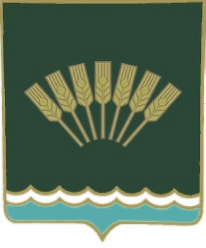 Администрация сельского поселенияОктябрьский сельсоветмуниципального районаСтерлитамакский район Республики Башкортостан